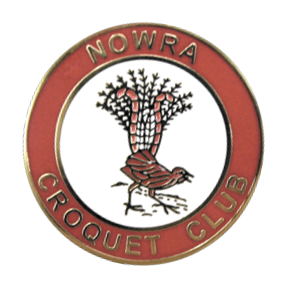 Nowra Croquet Club gOLF Croquet singles
dOUBLE ROUND ROBINrOUND 1 Level, rOUND 2 Handicap PLAYBomaderry Sporting Complex, 127 Cambewarra Rd BomaderryFriday 13TH to Monday 16th September 2019Entry fee $50.  Morning and Afternoon tea providedLunch available for purchase dailyRegistration and practiceThursday 12th September2019: 2pm to 4:30pmTwo blocks of 8 playersClosing Date: 6th September 2019Club Contact: nowracroquetclub@hotmail.comTournament Manager: Margaret Sawers 44 21 5367If paying on-line, please reference your name and GCENTRY FORMNOWRA GOLF CROQUET SINGLES CARNIVALFriday 13th to Monday 16thd September 2019NAME:										ADDRESS:										TOWN:									     	Phone: Home: …………………………………….	      Mobile: ……………….………..….……….Email: ……………………………………………………………………………….……………..……....CLUB: ……….…………………………………………………………………….…………..…………….ACA I.D: ………………………..…			HANDICAP: …………………..……..Can you assist with Refereeing?      YES/NO (Please circle)Entry Fee $50. (Note: entries close September 6th, 2019)Tournament Mgr.  Margaret Sawers 44215367Send entry form and cheque payable to: Nowra Croquet Club Inc.Or mail to: The Tournament Manager, 6 Seaforth Street Bomaderry, NSW 2541 Or email to nowracroquetclub@hotmail.comBank Details; BSB 633000.  Account; 154288179 ENTRY FORMNOWRA GOLF CROQUET SINGLES SCARNIVALFriday 13th to – Monday 16th September 2019NAME:										ADDRESS:										TOWN:									     	Phone: Home: …………………………………….	      Mobile: ……………….………..…Email: ……………………………………………………………………………….……………..……....CLUB: ……….…………………………………………………………………….…………..…………….ACA I.D: ………………………..…			HANDICAP: …………………..……..Can you assist with Refereeing?      YES/NO (Please circle)Entry Fee $50. (Note: entries close September6th, 2019)Tournament Mgr.  Margaret Sawers 44215367Send entry form and cheque payable to: Nowra Croquet Club Inc.Mail to: The Tournament Manager, 6 Seaforth Street Bomaderry, NSW 2541 Or email to nowracroquetclub@hotmail.comBank Details; BSB 633000.  Account; 154288179 